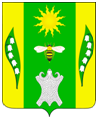 Совет Веселовского сельского поселенияУспенского района 64сессияРЕШЕНИЕот  07февраля2018  года								№ 164х. ВеселыйО внесение изменений в решение Совета Веселовского сельского поселения Успенского района от 20 декабря 2017 года № 157«О бюджете Веселовского сельского поселения Успенского района на 2018год»В связи с необходимостью внесения изменений в решениеСовета Веселовского сельского поселения Успенского района от 20 декабря 2017 года № 157«О бюджете Веселовского сельского поселения Успенского района на 2018  год», Совет Веселовского сельского поселения Успенского района, р е ш и л:1. Внести в решение Совета Веселовского сельского поселения Успенского района от 20 декабря 2017 года № 157 «О бюджете Веселовского сельского поселения Успенского района на 2018 год» следующие изменения:1.1. Пункт 1Решения изложить в следующей  редакции:1.Утвердить основные характеристики бюджета Веселовского сельского поселения  Успенского района (далее – местный бюджет) на 2018 год:1) общий объем доходов в сумме – 7 324,1 тыс. рублей;2) общий объем расходов в сумме – 8 144,0 тыс. рублей;3) верхний предел муниципального внутреннего долга на 1 января 2019 года в сумме 1470,0 тыс. рублей, в том числе верхний предел долга по муниципальным гарантиям в сумме 0 рублей;4) дефицит местного бюджета в сумме 819,9 тыс. рублей.1.2.  Приложение № 6 «Ведомственная структура расходов местного бюджета на 2018 год» к Решению изложить в новой редакции согласно приложения № 3 к настоящему решению.2. Обнародовать  настоящее решение в соответствии с Уставом Веселовского сельского поселения Успенского района и разместить на официальном сайте администрации Веселовского сельского поселения Успенского района в информационно – телекоммуникационной сети «Интернет».3. Контрольза выполнением настоящего решения возложить на председателя постоянной комиссии по социально-экономическим вопросам, бюджету, финансам, налогам и распоряжению муниципальной собственностью Совета Веселовского сельского поселения Успенского района Бобрышеву В.И.4. Настоящее решение вступает в силу со дня его опубликования и распространяется  на правоотношения, возникшие с 1 января 2018 года.Глава  Веселовского сельскогопоселения Успенского района                                                         Т.Я.КузнецоваПроект подготовлен и внесен:Начальник МКУ «ВПЦБ» Веселовского сельского поселения                                                 Т. И. ФилипповаПроект согласован: Специалист администрации Веселовского сельского поселения                                                   С.В. ГрибенникПриложение № 3к решению Совета Веселовскогосельского поселения Успенского районаот 07 февраля 2018 года № 164Приложение № 6к решению Совета Веселовскогосельского поселения Успенского районаот  20декабря 2017 года № 157Ведомственная структура расходов местного бюджета на 2018 годГлава Веселовского сельскогопоселения Успенского района                                          Т.Я. КузнецоваНаименованиеВедРЗПРЦСРВРБюджетные назначения на год1234567ВСЕГО8 144,0Совет Веселовского сельского поселения Успенского района99113.3Общегосударственные вопросы9910113.3Обеспечение деятельности финансовых, налоговых и таможенных органов и органов финансового (финансово-бюджетного) надзора991010613.3Составление и рассмотрение проекта бюджета поселения, утверждение и исполнение бюджета поселения, осуществление контроля за его исполнением, составление и утверждение отчета об исполнении бюджета поселения991010656 0 00 000013.3Осуществление внешнего финансового контроля в сельских поселениях991010656 1 00 0000013.3Расходы на обеспечение функций муниципальных органов991010656 1 00 0019013.3Межбюджетные трансферты991010656 1 00 0019013.3Иные межбюджетные трансферты991010656 1 00 0019054013.31.Администрация Веселовского сельского поселения Успенского района9928 130,7Общегосударственные вопросы992013 943,8Функционирование высшего должностного лица субъекта Российской Федерации и муниципального образования9920102522,5Руководство и управление в сфере установленных функций органов местного самоуправления992010250 0 00 00000522,5Обеспечение деятельности главы муниципального образования992010250 1 00 00000522,5Расходы на обеспечение функций муниципальных органов992010250 1 00 00190522,5Расходы на выплату персоналу государственных (муниципальных) органов992010250 1 00 00190120522,5Функционирование Правительства Российской Федерации, высших органов исполнительной власти субъектов Российской Федерации, местных администраций99201042 251.0Обеспечение деятельности администрации муниципального образования992010452 0 00 000002 251.0Обеспечение функционирования администрации муниципального образования992010452 1 00 000002 247,2Расходы на обеспечение функций муниципальных органов992010452 1 00 001902 247,2Расходы на выплату персоналу государственных (муниципальных) органов992010452 1 00 001901201199,7Иные закупки товаров, работ и услуг для обеспечения муниципальных нужд992010452 1 00 00190240871.5Уплата налогов, сборов и иных платежей992010452 1 00 00190850176.0Осуществление отдельных полномочий Российской Федерации и государственных полномочий Краснодарского края992010452 2 00 000003,8Осуществление отдельных государственных полномочий по образованию и организации деятельности административных комиссий992010452 2 00 601903,8Иные закупки товаров, работ и услуг для обеспечения муниципальных нужд992010452 2 00 601902403,8Резервные фонды992011110,0Обеспечение деятельности администрации муниципального образования992011152 0 00 0000010,0Финансовое обеспечение непредвиденных расходов992011152 3 00 0000010,0Резервный фонд администрации муниципального образования992011152 3 00 1049010,0Резервные средства992011152 3 00 1049087010,0Другие общегосударственные вопросы99201131160,3Обеспечение деятельности администрации муниципального образования992011352 0 00 000001160,3Обеспечение деятельности муниципальных учреждений992011352 5 00 000001040,6Расходы на обеспечение деятельности (оказание услуг) муниципальных учреждений)992011352 5 00 005901040,6Расходы на выплату персоналу казенных учреждений992011352 5 00 00590110980,6Иные закупки товаров, работ и услуг для обеспечения муниципальных нужд992011352 5 00 0059024060.0Реализация иных функций связанных с муниципальным управлением992011352 6 00 0000060,5Информационное освещение деятельности органов местного самоуправления 992011352 6 01 0000060,5Иные расходы муниципального образования992011352 6 01 0000160,5Иные закупки товаров, работ и услуг для обеспечения муниципальных нужд992011352 6 01 0000124060,5Формирование и размещение муниципального заказа для муниципальных нужд992011352 7 01 0000041,2Расходы на обеспечение деятельности (оказание услуг) муниципальных учреждений992011352 7 01 0059041,2Иные межбюджетные трансферты992011352 7 01 0059054041,2Мероприятия по развитию ТОС992011352 7 04 0000018,0Иные расходы муниципального образования992011352 7 04 0000118,0Иные закупки товаров, работ и услуг для обеспечения муниципальных нужд992011352 7 04 0000124018,02.Национальная оборона9920280,4Мобилизационная и вневойсковая подготовка992020380,4Обеспечение деятельности администрации муниципального образования992020352 0 00 0000080,4Осуществление отдельных полномочий Российской Федерации и государственных полномочий Краснодарского края992020352 2 00 0000080,4Осуществление первичного воинского учета на территориях, где отсутствуют военные комиссары992020352 2 00 5118080,4Расходы на выплату персоналу муниципальных органов992020352 2 00 5118012080,43.Национальная безопасность и правоохранительная деятельность9920386,3Защита населения и территории от чрезвычайных ситуаций природного и техногенного характера, гражданская оборона992030954,3иные вопросы местного значения992030969 0 00 0000054,3Организация и осуществление мероприятий по территориальной обороне и гражданской обороне, защите населения и территории поселения от чрезвычайных ситуаций природного и техногенного характера992030969 Е 00 0000054,3Решение иных вопросов местного значения992030969 Е 00 0000354,3Иные закупки товаров, работ и услуг для обеспечения муниципальных нужд992030969 Е 00 0000324054,3Обеспечение пожарной безопасности99203102,0Обеспечение первичных мер пожарной безопасности в границах населенных пунктов поселения992031059 0 00 000002,0мероприятия по пожарной безопасности992031059 0 00 102802,0Иные закупки товаров, работ и услуг для обеспечения муниципальных нужд992031059 0 00 102802402,0Другие вопросы в области национальной безопасности и правоохранительной деятельности992031430,0Оказание поддержки гражданам и их объединениям, участвующим в охране общественного порядка, создание условий для деятельности народных дружин992031468 0 00 0000030,0Муниципальная программа « Укрепление правопорядка и усиление борьбы с преступностью на территории Веселовского сельского поселения Успенского района на 2018 год»992031468 1 00 0000030,0Компенсационные выплаты руководителю комиссии по охране правопорядка и  членам комиссии по охране правопорядка992031468 1 01 0000024,0Решение вопросов местного значения992031468 1 01 0000224,0Иные закупки товаров, работ и услуг для обеспечения муниципальных нужд992031468 1 01 0000224024,0Оплата ГСМ992031468 1 02 000006,0Реализация мероприятий программы992031468 1 02 000056,0Иные закупки товаров, работ и услуг для обеспечения муниципальных нужд992031468 1 02 000052406,04.Национальная экономика99204962,7Дорожное хозяйство                 ( дорожные фонды)9920409932,6Развитие дорожного хозяйства992040953 0 00 00000932,6Строительство, реконструкция, капитальный ремонт, ремонт и содержание автомобильных дорог общего пользования местного значения992040953 2 00 00000562,4Капитальный ремонт и ремонт автомобильных дорог местного значения, включая проектно-изыскательские работы992040953 2 00 15430562,4Иные закупки товаров, работ и услуг для обеспечения муниципальных нужд992040953 2 00 15430240562,4Муниципальная программа « Осуществление комплекса мер в обеспечении безопасности дорожного движения»992040953 4 00 00000370.2Осуществление комплекса мер в обеспечении безопасности дорожного движения 992040953 4 01 00000370.2Реализация мероприятий программы992040953 4 01 00005370.2Иные закупки товаров, работ и услуг для обеспечения муниципальных нужд992040953 4 01 00005240370.2Другие вопросы в области национальной экономики992041230,1Обеспечение деятельности администрации муниципального образования992041252 0 00 0000028,1Прочие расходы  муниципального образования992041252 7 00 0000028,1Осуществление строительных работ на территории населенных пунктов992041252 7 02 0000028,1Расходы на обеспечение деятельности (оказание услуг) муниципальных учреждений992041252 7 02 0059028,1Иные межбюджетные трансферты992041252 7 02 0059054028,1Содействие в развитии сельскохозяйственного производства, создание условий для развития малого и среднего предпринимательства992041266 0 00 000002,0Развитие субъектов малого и среднего предпринимательства992041266 1 00 000002,0Муниципальная программа «Развитие субьектов  малого и среднего предпринимательства в Веселовском  сельском поселении  Успенского района на 2018 год»992041266 1 01 000002,0Реализация мероприятий программы992041266 1 01 000052,0Иные закупки товаров, работ и услуг для обеспечения муниципальных нужд992041266 1 01 000052402,05.Жилищно-коммунальное хозяйство99205656,6Коммунальное хозяйство992050238,7Обеспечение деятельности администрации муниципального образования992050252 0 00 0000038,7Прочие расходы муниципального образования992050252 7 00 0000038,7Мероприятия по развитию ТОС992050252 7 04 0000038,7Иные расходы муниципального образования992050252 7 04 0000138,7Иные закупки товаров, работ и услуг для обеспечения муниципальных нужд992050252 7 04 0000124038,7Благоустройство9920503617.9Утверждение правил благоустройства территории поселения, устанавливающих, в том числе требования по содержанию зданий (включая жилые дома), сооружений и земельных участков, на которых они расположены, к внешнему виду фасадов и ограждений соответствующих зданий и сооружений, перечень работ по благоустройству и периодичность их выполнения; установление порядка участия собственников зданий (помещений в них) и сооружений в благоустройстве прилегающих территорий; организация благоустройства территории поселения (включая освещение улиц, озеленение территории, установку указателей с наименованиями улиц и номерами домов, размещение и содержание малых архитектурных форм)992050364 0 00 00000617.9Освещение улиц992050364 1 00 00000189.5Уличное освещение992050364 1 01 00000189.5решение вопросов местного значения992050364 1 01 00002189.5Иные закупки товаров, работ и услуг для обеспечения муниципальных нужд992050364 1 01 00002240189.5Прочие мероприятия по благоустройству сельских поселений992050364 5 00 00000428.4решение вопросов местного значения992050364 5 00 00002428.4Иные закупки товаров, работ и услуг для обеспечения муниципальных нужд992050364 5 00 00002240428.46.Образование9920713,4Молодежная политика и оздоровление детей992070713,4Организация и осуществление мероприятий по работе с детьми и молодежью в поселении 992070767 0 00 0000013,4Муниципальная программа « Реализация молодежной политики в  Веселовском сельском поселении Успенского района на 2018 год»992070767 1 00 0000013,4Реализация мероприятий программы992070767 1 00 0000513,4Иные закупки товаров, работ и услуг для обеспечения государственных (муниципальных) нужд992070767 1 00 0000524013,47.Культура и кинематография992082 330,0Культура99208012 330,0Создание условий для организации досуга и обеспечения жителей поселения услугами организаций культуры992080161 0 00 000002 312,0Совершенствование деятельности учреждений культуры по предоставлению муниципальных услуг992080161 1 00 00000565,6Дома Культуры992080161 1 01 00000465,6Расходы на обеспечение деятельности (оказание услуг) муниципальных учреждений992080161 1 01 00590465,6Субсидии бюджетным учреждениям992080161 1 01 00590610465,6Библиотеки992080161 1 02 00000100,0Расходы на обеспечение деятельности (оказание услуг) муниципальных учреждений992080161 1 02 00590100,0Субсидии бюджетным учреждениям992080161 1 02 00590610100,0Муниципальная программа « Развитие Культуры»992080161 2 00 000001 746,4Муниципальная программа «Развитие Культуры»992080161 2 00 000001746,4Поэтапное повышение уровня средней заработной платы работников муниципальных учреждений культуры, искусства и кинематографии ( осуществление выплат стимулирующего характера отдельным категориям работников муниципальных бюджетных учреждений культуры, искусства и кинематографии МО Успенский район) до средней заработной платы по Краснодарскому краю9920801612 00 S01201746,4Субсидии бюджетным учреждениям992080161 2 00S01206101746.4Организация и осуществление мероприятий по работе с детьми и молодежью в поселении992080167 0 00 0000018,0Муниципальная программа «Реализация молодежной политики в Веселовском сельском поселении Успенского района на 2018 год»992080167 1 00 0000018,0Реализация мероприятий программы992080167 1 00 0000518,0Субсидии бюджетным учреждениям992080167 1 00 0000561018,08Физическая культура и спорт992110052,5Другие вопросы в области физической культуры и спорта992110562 0 00 0000052,5организация проведения спортивных мероприятий992110562 1 00 0000052,5решение вопросов местного значения992110562 1 00 0000252,5Иные закупки товаров, работ и услуг для обеспечения муниципальных нужд992110562 1 00 0000224052,59.Обслуживание государственного и муниципального долга992135,0Обслуживание государственного внутреннего и муниципального долга99213015,0Управление муниципальными финансами992130154 0 00 000005,0Управление муниципальным долгом и муниципальными финансовыми активами992130154 2 00 000005,0Процентные платежи по муниципальному долгу992130154 2 00 105205,0Обслуживание муниципального долга992130154 2 00 105207305,0